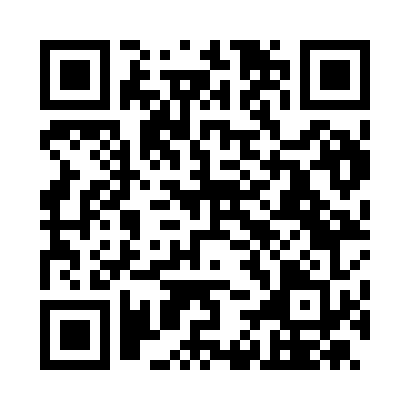 Prayer times for Palermo, Sicily, ItalyWed 1 May 2024 - Fri 31 May 2024High Latitude Method: Angle Based RulePrayer Calculation Method: Muslim World LeagueAsar Calculation Method: HanafiPrayer times provided by https://www.salahtimes.comDateDayFajrSunriseDhuhrAsrMaghribIsha1Wed4:306:101:045:577:589:312Thu4:296:091:035:577:599:333Fri4:276:081:035:588:009:344Sat4:266:061:035:588:019:355Sun4:246:051:035:598:029:376Mon4:236:041:035:598:039:387Tue4:216:031:036:008:039:398Wed4:206:021:036:008:049:419Thu4:186:011:036:018:059:4210Fri4:176:001:036:018:069:4311Sat4:155:591:036:028:079:4412Sun4:145:581:036:028:089:4613Mon4:135:571:036:038:099:4714Tue4:115:561:036:038:109:4815Wed4:105:561:036:038:119:5016Thu4:095:551:036:048:129:5117Fri4:075:541:036:048:129:5218Sat4:065:531:036:058:139:5319Sun4:055:521:036:058:149:5520Mon4:045:521:036:068:159:5621Tue4:035:511:036:068:169:5722Wed4:025:501:036:078:179:5823Thu4:015:501:036:078:179:5924Fri3:595:491:036:088:1810:0125Sat3:585:481:046:088:1910:0226Sun3:585:481:046:098:2010:0327Mon3:575:471:046:098:2010:0428Tue3:565:471:046:098:2110:0529Wed3:555:461:046:108:2210:0630Thu3:545:461:046:108:2310:0731Fri3:535:461:046:118:2310:08